<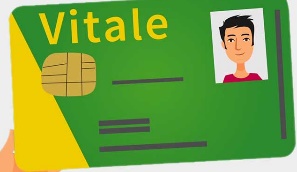 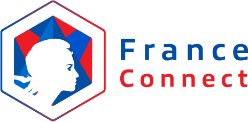 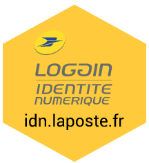 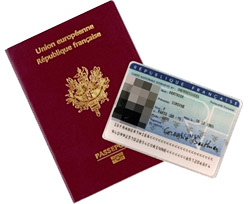 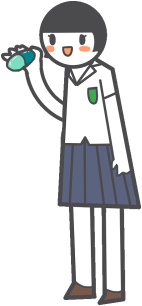 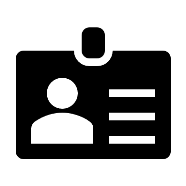 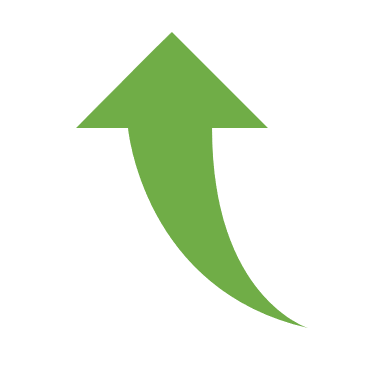 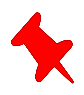 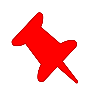 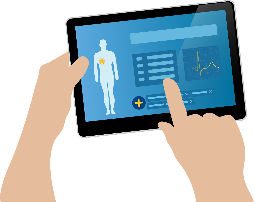 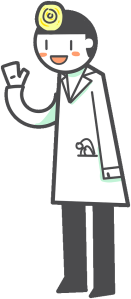 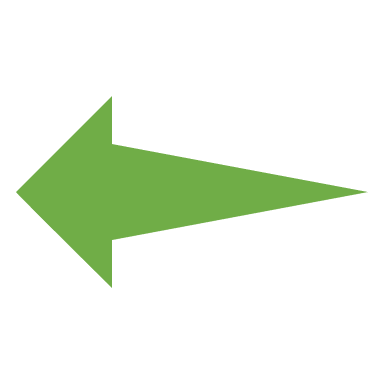 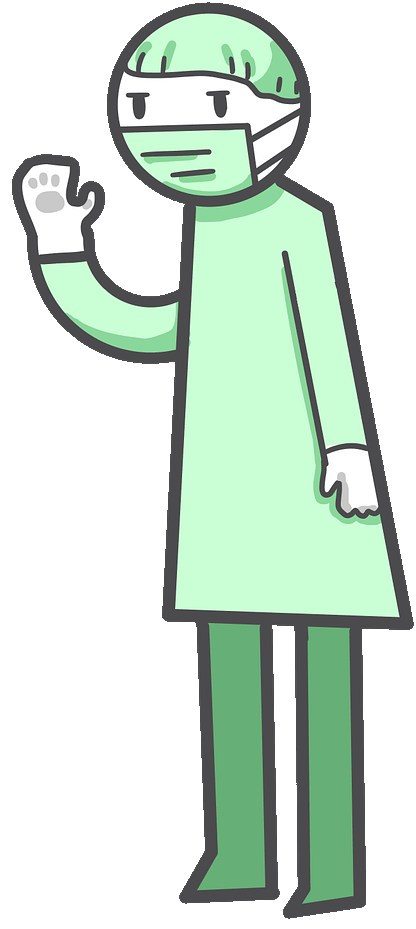 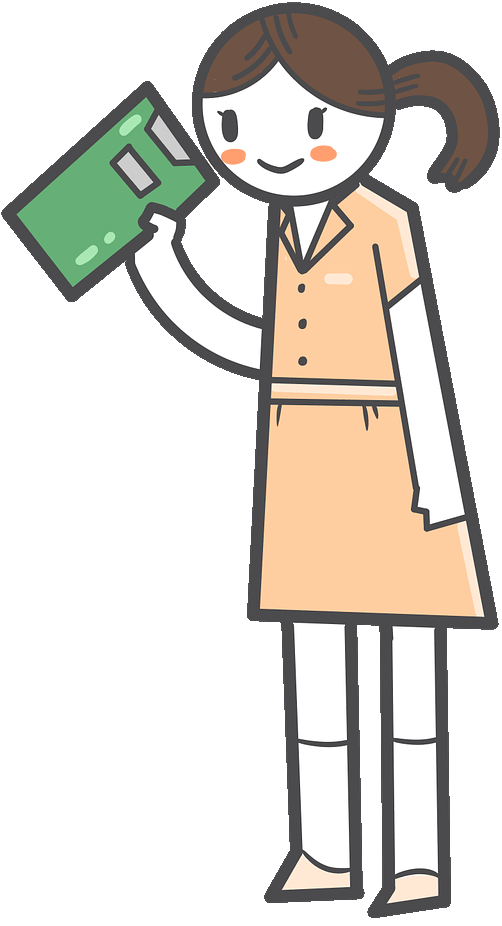 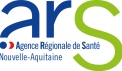 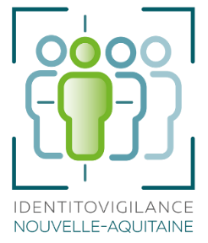 